§16409.  Withdrawal or nonrenewal of licensing of broker-dealer, agent, investment adviser and investment adviser representativeWithdrawal of licensing by a broker-dealer, agent, investment adviser or investment adviser representative becomes effective 60 days after the filing of the application to withdraw or within any shorter period authorized by the administrator, unless a revocation or suspension proceeding is pending when the application is filed. If a proceeding is pending, the administrator shall make a determination with respect to the withdrawal application as part of the proceeding. The administrator may institute a revocation or suspension proceeding under section 16412 within one year after the withdrawal became effective automatically or within one year of a license's becoming ineffective due to nonrenewal under section 16406 and issue a revocation or suspension order as of the last date on which licensing was effective.  [PL 2013, c. 39, §1 (AMD).]SECTION HISTORYPL 2005, c. 65, §A2 (NEW). PL 2013, c. 39, §1 (AMD). The State of Maine claims a copyright in its codified statutes. If you intend to republish this material, we require that you include the following disclaimer in your publication:All copyrights and other rights to statutory text are reserved by the State of Maine. The text included in this publication reflects changes made through the First Regular and Frist Special Session of the 131st Maine Legislature and is current through November 1, 2023
                    . The text is subject to change without notice. It is a version that has not been officially certified by the Secretary of State. Refer to the Maine Revised Statutes Annotated and supplements for certified text.
                The Office of the Revisor of Statutes also requests that you send us one copy of any statutory publication you may produce. Our goal is not to restrict publishing activity, but to keep track of who is publishing what, to identify any needless duplication and to preserve the State's copyright rights.PLEASE NOTE: The Revisor's Office cannot perform research for or provide legal advice or interpretation of Maine law to the public. If you need legal assistance, please contact a qualified attorney.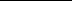 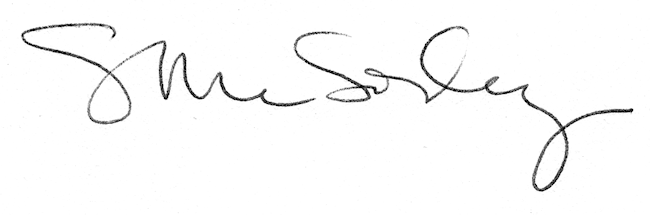 